ОбозначениеНаименованиеПримечаниеАБСДЕ-ИОС5.5.2-ССодержание тома 5.5.5.21АБСДЕ-ИОС5.5.2.1Пояснительная записка26АБСДЕ-ИОС5.5.2.2Схема принципиальная1АБСДЕ-ИОС5.5.2.3Чертёж 11АБСДЕ-ИОС5.5.2.4Чертёж 21АБСДЕ-ИОС5.5.2.5Чертёж 31АБСДЕ-ИОС5.5.2.6Чертёж 41АБСДЕ-ИОС5.5.2.7Чертёж 51АБСДЕ-ИОС5.5.2.8Перечень оборудования, изделий и материалов2Итого в томе:37 листовКомментарий по использованию шаблона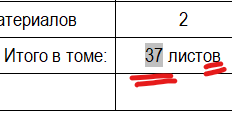 После заполнения таблицы необходимым количеством строк и проставления чисел в поле «Примечания» необходимо обновить итог. Для этого щёлкните мышкой в районе итогового количества листов и нажмите клавишу F9 либо правую кнопку мыши. Во втором случае в появившемся контекстном меню выберите «Обновить поле».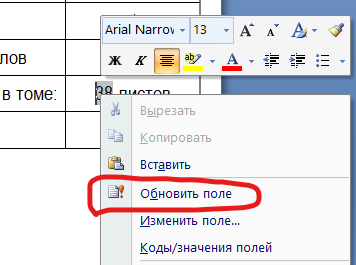 Комментарий по использованию шаблонаПосле заполнения таблицы необходимым количеством строк и проставления чисел в поле «Примечания» необходимо обновить итог. Для этого щёлкните мышкой в районе итогового количества листов и нажмите клавишу F9 либо правую кнопку мыши. Во втором случае в появившемся контекстном меню выберите «Обновить поле».Комментарий по использованию шаблонаПосле заполнения таблицы необходимым количеством строк и проставления чисел в поле «Примечания» необходимо обновить итог. Для этого щёлкните мышкой в районе итогового количества листов и нажмите клавишу F9 либо правую кнопку мыши. Во втором случае в появившемся контекстном меню выберите «Обновить поле».Формула в поле: число листов = сумма чисел по столбцу + 2, то есть число листов документов тома увеличивается на два титульных листа (Вашей организации и генпроектировщика), которые в содержание тома не записываются, но учитываются. При необходимости измените формулу (например, Ваша организация – генпроектировщик, тогда в томе один титул; если «прокладок» над Вашей организацией больше, то и титульных листов может быть больше).Для этого щёлкните мышкой в районе итогового количества листов и нажмите одновременно клавиши Alt и F9 либо правую кнопку мыши для появления контекстного меню (изображено на рисунке выше). В нём выберите пункт «Коды/значения полей» и измените последнюю цифру в формуле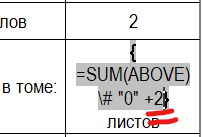 После этого снова нажмите одновременно клавиши Alt и F9 либо правую кнопку мыши для появления контекстного меню. В нём выберите пункт «Коды/значения полей». После изменения формулы снова обновите поле.Не забудьте удалить строки комментария и заполнить основную надпись своими данными.Если останется только один лист содержания тома, удалите число «1» из поля «Лист».Формула в поле: число листов = сумма чисел по столбцу + 2, то есть число листов документов тома увеличивается на два титульных листа (Вашей организации и генпроектировщика), которые в содержание тома не записываются, но учитываются. При необходимости измените формулу (например, Ваша организация – генпроектировщик, тогда в томе один титул; если «прокладок» над Вашей организацией больше, то и титульных листов может быть больше).Для этого щёлкните мышкой в районе итогового количества листов и нажмите одновременно клавиши Alt и F9 либо правую кнопку мыши для появления контекстного меню (изображено на рисунке выше). В нём выберите пункт «Коды/значения полей» и измените последнюю цифру в формулеПосле этого снова нажмите одновременно клавиши Alt и F9 либо правую кнопку мыши для появления контекстного меню. В нём выберите пункт «Коды/значения полей». После изменения формулы снова обновите поле.Не забудьте удалить строки комментария и заполнить основную надпись своими данными.Если останется только один лист содержания тома, удалите число «1» из поля «Лист».Формула в поле: число листов = сумма чисел по столбцу + 2, то есть число листов документов тома увеличивается на два титульных листа (Вашей организации и генпроектировщика), которые в содержание тома не записываются, но учитываются. При необходимости измените формулу (например, Ваша организация – генпроектировщик, тогда в томе один титул; если «прокладок» над Вашей организацией больше, то и титульных листов может быть больше).Для этого щёлкните мышкой в районе итогового количества листов и нажмите одновременно клавиши Alt и F9 либо правую кнопку мыши для появления контекстного меню (изображено на рисунке выше). В нём выберите пункт «Коды/значения полей» и измените последнюю цифру в формулеПосле этого снова нажмите одновременно клавиши Alt и F9 либо правую кнопку мыши для появления контекстного меню. В нём выберите пункт «Коды/значения полей». После изменения формулы снова обновите поле.Не забудьте удалить строки комментария и заполнить основную надпись своими данными.Если останется только один лист содержания тома, удалите число «1» из поля «Лист».